Консультация для родителей «Развивающие нейроигры игры с межполушарной доской для дошкольников»Подготовил: учитель-логопед Роттер М.А.Задания всех нейроигр направлены на  развитие психических функций, стимулирование и гармонизацию   работы правого и левого полушарий.  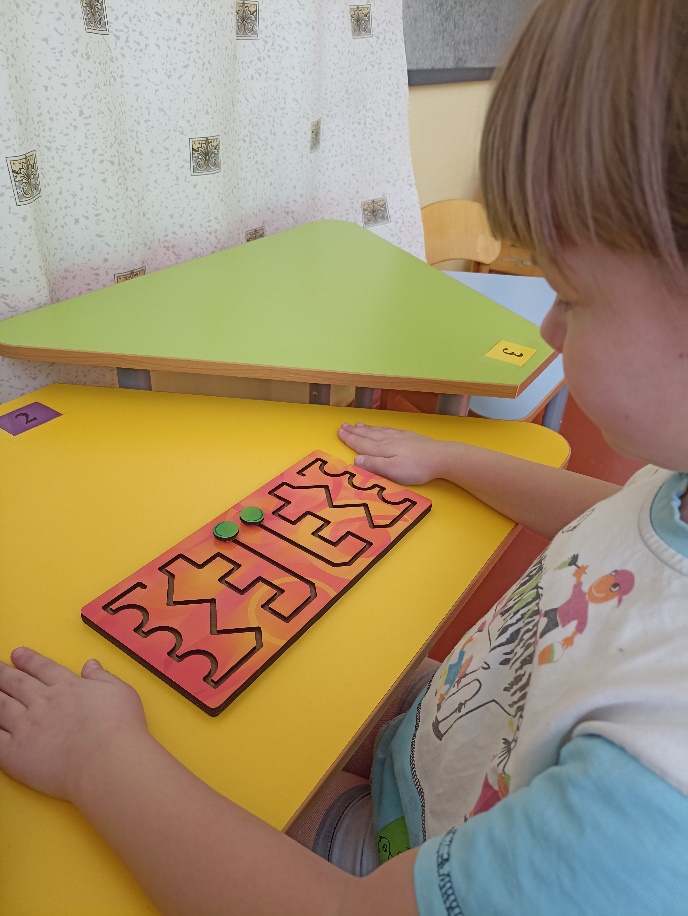 С помощью этих упражнений ребёнок будет развивать:- пространственное мышление;-ассоциативную память;- моторные навыки;-развитие речи;-обогащение словарного запаса;-самоконтроль;-воображение;-мышление;-внимание.Многие игры родители могут изготовить самостоятельно. А некоторые можно приобрести в готовом виде или доработать. Польза от совместной игры родителя и ребёнка зависит не от стоимости игрушки, а от рационального использования пособия. Сегодня хочу познакомить вас с игрой, которую можно приобрести в магазине по вполне бюджетной цене.Данная игра представляет собой  нейротренажёр и стимулирует работу мозга, что позволяет улучшить у детей взаимодействие между полушариями головного мозга и их синхронную работу, концентрацию и внимание и, как следствие, ребёнок начинает запоминать больший объём информации. С помощью данной или подобных игр мы способствуем формированию и выработке новых нейронных связей, расширяем поле периферического зрения у ребёнка, а  следовательно, подготовкой к осознанному успешному школьному обучению в будущем.  Также игры с полушарной доской развивают мелкую моторику рук, воображение, повышает самооценку. Полушарная доска представляет собой деревянную панель со спиралями различной конфигурации и двумя фишками (для правой и левой рук).Правила игры:Ребёнку предлагается ведущей рукой(обычно правой) перевести фишку из одного конца спирали в другой.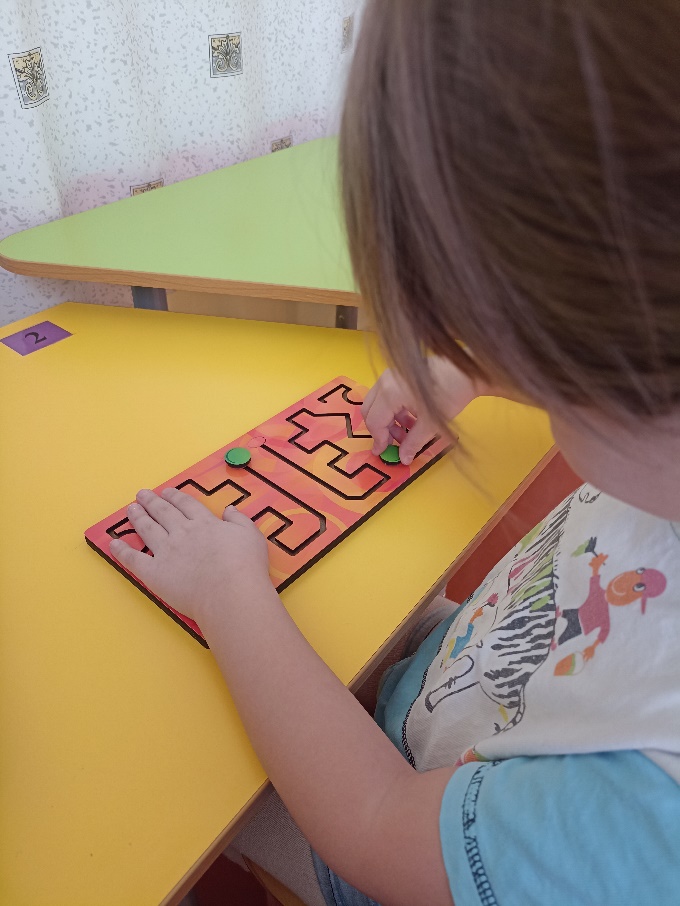 Ребёнку предлагается выполнить действия другой рукой Ребёнку предлагается выполнить действие (перевести фишку из одного конца спирали в другой) одновременно двумя руками, постепенно добиваясь полной синхронизации действия двух рук, а затем и увеличения темпа(скорости) передвижения.Когда ребёнок хорошо освоил правила игры, маршрут  (конфигурацию и направление движения фишки) игру разнообразим и усложняем добавлением проговаривания вслух- сочетание нейроигры и речевой деятельности даёт стойкий положительный результат в преодоление нарушений звукопроизношения. Речь становится более плавной, чёткой, понятной для окружающих, а у ребёнка дополнительно развиваются навыки самоконтроля и повышается самооценка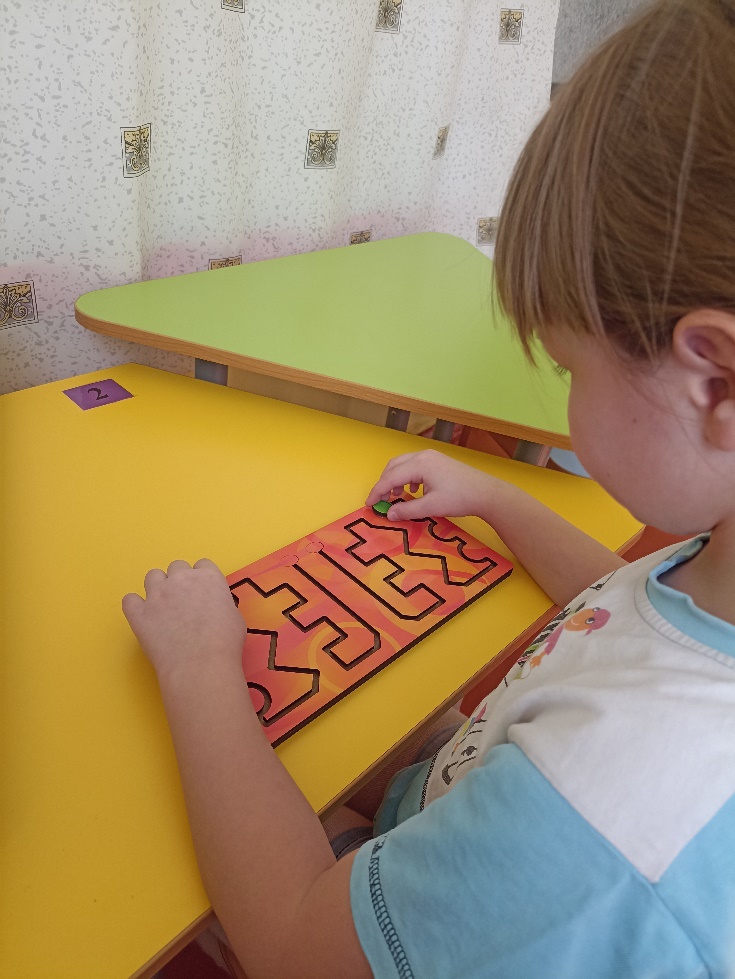 - читаем одновременно с движением знакомые стихи;- заучиваем короткие стихи и рассказы;- выполняем упражнения на автоматизацию и дифференциацию звуков. 